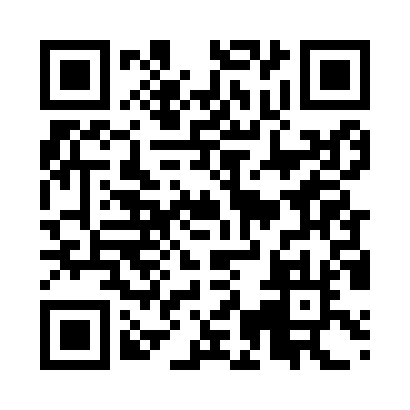 Prayer times for Paranapanema, BrazilWed 1 May 2024 - Fri 31 May 2024High Latitude Method: NonePrayer Calculation Method: Muslim World LeagueAsar Calculation Method: ShafiPrayer times provided by https://www.salahtimes.comDateDayFajrSunriseDhuhrAsrMaghribIsha1Wed5:196:3512:123:255:487:012Thu5:196:3612:123:245:487:003Fri5:196:3612:123:245:477:004Sat5:206:3712:123:235:466:595Sun5:206:3712:123:235:466:586Mon5:206:3812:113:225:456:587Tue5:216:3812:113:225:456:588Wed5:216:3812:113:215:446:579Thu5:216:3912:113:215:436:5710Fri5:226:3912:113:215:436:5611Sat5:226:4012:113:205:426:5612Sun5:226:4012:113:205:426:5513Mon5:236:4112:113:205:416:5514Tue5:236:4112:113:195:416:5515Wed5:236:4212:113:195:416:5416Thu5:246:4212:113:195:406:5417Fri5:246:4312:113:185:406:5418Sat5:256:4312:113:185:396:5419Sun5:256:4412:113:185:396:5320Mon5:256:4412:113:175:396:5321Tue5:266:4412:123:175:386:5322Wed5:266:4512:123:175:386:5323Thu5:266:4512:123:175:386:5224Fri5:276:4612:123:175:386:5225Sat5:276:4612:123:165:376:5226Sun5:276:4712:123:165:376:5227Mon5:286:4712:123:165:376:5228Tue5:286:4812:123:165:376:5229Wed5:286:4812:123:165:376:5230Thu5:296:4812:133:165:366:5231Fri5:296:4912:133:165:366:51